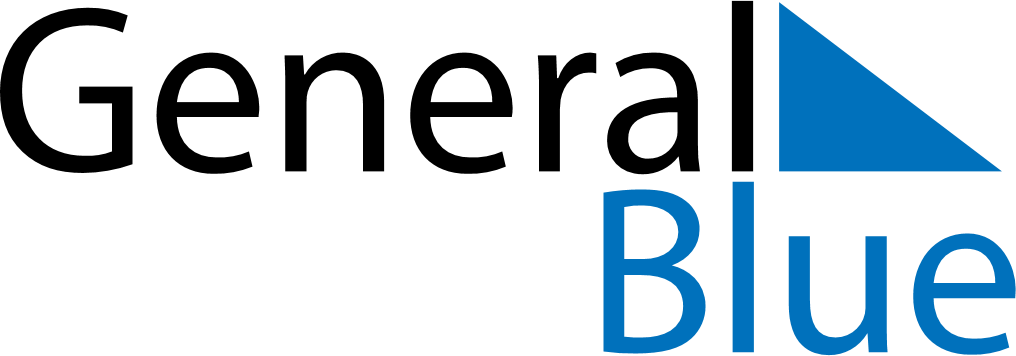 September 2020September 2020September 2020September 2020NetherlandsNetherlandsNetherlandsSundayMondayTuesdayWednesdayThursdayFridayFridaySaturday1234456789101111121314151617181819Prinsjesdag202122232425252627282930